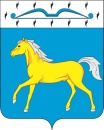 АДМИНИСТРАЦИЯ ПРИХОЛМСКОГО СЕЛЬСОВЕТА                                   МИНУСИНСКОГО РАЙОНА                            КРАСНОЯРСКОГО КРАЯ                                   РОССИЙСКАЯ ФЕДЕРАЦИЯ        Р А С П О Р Я Ж Е Н И Е18.08.2020                                  п. Прихолмье                                № 34-рО внесении изменений в распоряжение от 23.03.2020 г. № 6-р «О дополнительных мероприятиях по недопущению завоза и распространения новой коронавирусной инфекции, вызванной 2019-nCoV, на территории Прихолмского сельсовета Минусинского района Красноярского края»В соответствии со статьей 14 Федерального закона от 21.12.1994 № 68-ФЗ «О защите населения и территорий от чрезвычайных ситуаций природного и техногенного характера», Федеральным законом от 30.03.1999 № 52-ФЗ «О санитарно-эпидемиологическом благополучии населения», Указом Губернатора Красноярского края от 16.03.2020 № 54-уг «О мерах по организации и проведению мероприятий, направленных на предупреждение завоза и распространения, своевременного выявления и изоляции лиц с признаками новой коронавирусной инфекции, вызванной 2019-nCoV, на территории Красноярского края», от 27.03.2020 г. № 71-уг «О дополнительных мерах, направленных на предупреждение распространения коронавирусной инфекции, вызванной 2019-nCoV, на территории Красноярского края», от 07.08.2020 г. № 206-уг «О внесении изменений в указы Губернатора Красноярского края по вопросам предупреждения распространения коронавирусной инфекции, вызванной 2019-nCoV, на территории Красноярского края», руководствуясь ст. 20 Устава Прихолмского сельсовета Минусинского района Красноярского края, РАСПОРЯЖАЮСЬ:            1. Пункт 1 распоряжения администрации Прихолмского сельсовета от 23.03.2020 г. № 6-р «О дополнительных мероприятиях по недопущению завоза и распространения новой коронавирусной инфекции, вызванной 2019-nCoV, на территории Прихолмского сельсовета Минусинского района Красноярского края» изложить в следующей редакции:            «1. Приостановить личный прием граждан в администрации Прихолмского сельсовета Минусинского района в период с 19.03.2020 по 06.09.2020.».             2. Рекомендовать руководителям всех организаций и учреждений, находящихся на территории Прихолмского сельсовета Минусинского района, принять соответствующие меры для исполнения Указов Губернатора Красноярского края от 16.03.2020 № 54-уг, от 27.03.2020 № 71-уг, от 07.08.2020 № 206-уг.3. Контроль за исполнением настоящего распоряжения оставляю за собой.              4. Распоряжение вступает в силу со дня подписания, подлежит размещению на официальном сайте администрации Прихолмского сельсовета Минусинского района в сети «Интернет» и в официальном печатном издании «Прихолмские вести».Глава Прихолмского сельсовета:                                                  А.В. Смирнов 